Муниципальное образовательное учреждение«Средняя общеобразовательная школа №4»г.Приозерска Ленинградской областиУчебно-творческий проект 4«а» класса«Мир сказки. Сказки пишем и иллюстрируем сами»Руководитель проекта: учитель начальных классов Загваздина Надежда ВладимировнаЯрмарка инноваций 2015Проект 4«а» класса«Мир сказки. Сказки пишем и иллюстрируем сами».Руководитель проекта: Загваздина Н.В. Тип проекта: учебно- творческий. Выполнен совместно с детской городской библиотекой.Цель проекта: Активизировать творческие способности обучающихся, посредством создания сказок.Задачи: 1) совершенствование устной и письменной речи.                 2) приобщение к активному чтению.                 3) развитие креативных способностей. Наш проект можно назвать долгосрочным. Была проделана огромная предварительная работа и на уроках чтения и на занятиях в детской библиотеке.Работа над проектом проходила в несколько этапов. 1этап: Погружение в проект.Перед нами была поставлена проблема: Мы читали и анализировали много сказок и авторских и народных, а можем ли мы сами сочинять сказки и иллюстрировать их.Учитель обрисовал сюжетную ситуацию: чтобы мы представили, как нам очень захотелось придумать свою сказку для своего маленького друга или младшего братика.А чтобы интереснее было сочинять учитель усложнит нам задачу.Задачи для нас--создать свою сказку о данном предмете, сохраняя особенности данного жанра-проиллюстрировать своё произведение-оформить как книжку2 этап: Организация деятельности. а) чтение сказок, изучение их как жанра художественной литературы, выявление их особенностейб) выбор темы будущей сказки жеребьёвка. Так как в проекте участвуют все учащиеся нашего класса, каждый вытягивает картинку с предметом, о котором надо сочинить и проиллюстрировать сказку3 этап: Осуществление деятельности.-мы не в первый раз пишем небольшие рассказы о любимых героях, домашних животных, игрушках нашего детства.-Пробовали мы писать сказки с вопросами подражая Р. Киплингу.-Писали сказки о морских животных, подражая Сахарнову.Несмотря на то что мы подражаем авторам, всё-таки это наше творчество!Все наши творческие работы хранятся в папке. С ними можно ознакомиться.Обобщив все наши полученные знания, мы повторили основные особенности жанра для создания сказки: - особенное начало сказки-в них должно быть волшебство- добро должно всегда побеждать зло-сказка должна быть поучительнойОбобщив всё это, мы приступили к работе.Для нас приготовили сундучок, в который положили 25 картинок.Каждому дано было право вытащить картинку с предметом, о котором будет написана сказка.На первый взгляд задача казалась нам лёгкой. Но в процессе создания мы поняли, что не так-то просто это.Были поставлены условия сочиняем без помощи родителей. Помощь допускалась в проверки орфографии и оформления.И вот сказки готовы. Все разные, непохожие друг на друга.Сказки ребята зачитывали перед всем классом, учитывалось как оформлена, иллюстрирована книжка.В роли жюри выступали работники детской городской библиотеки. Они проанализировали и назвали лучшие сказки, не забыв сказать добрые слова каждому. Сказки все хороши! Наши книжки-малышки как мы их назвали были прочитаны детьми 8,9 детского сада. Сказки понравились.4 этап: Результаты. -Мы создали книжки-малышки. -В будущем создадим книгу сказок.Практическая значимость проекта. -Наши книжки читают малыши, приходящие в детскую городскую библиотеку.Вот и проекта конец. А кто слушал молодец!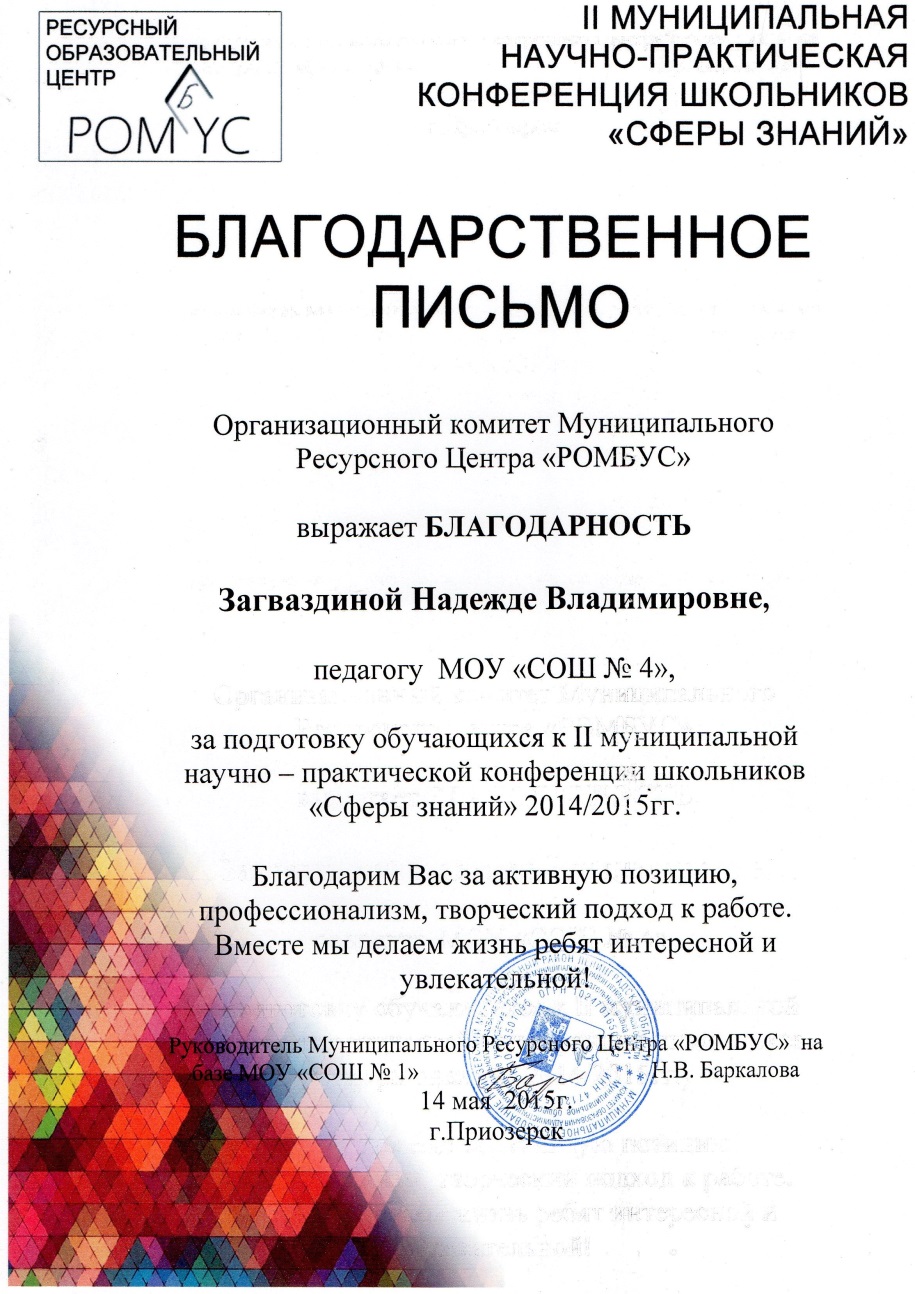 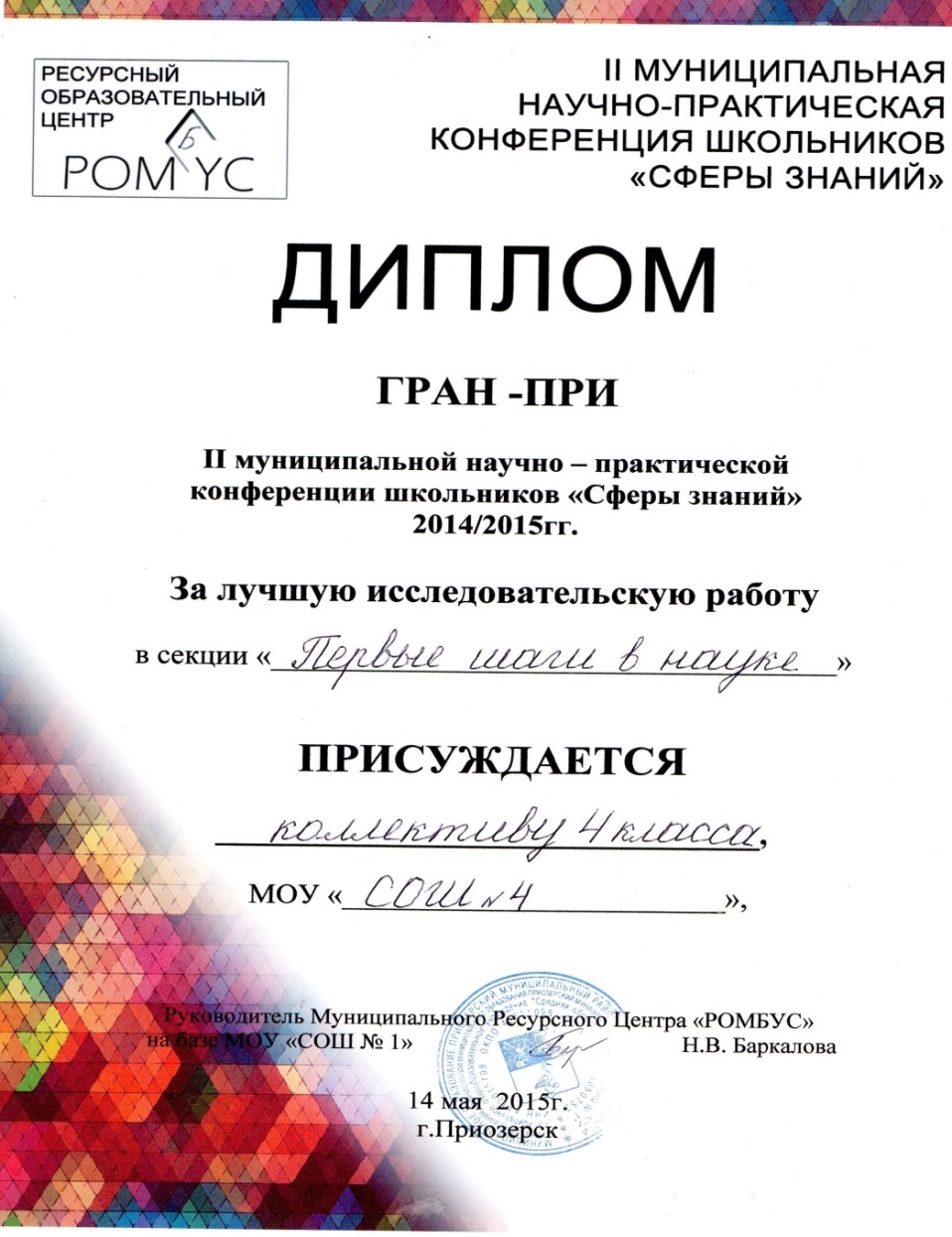 